Resoluciones #095 - #107Resoluciones #095 - #107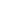 